7	to consider possible changes, and other options, in response to Resolution 86 (Rev. Marrakesh, 2002) of the Plenipotentiary Conference, an advance publication, coordination, notification and recording procedures for frequency assignments pertaining to satellite networks, in accordance with Resolution 86 (Rev.WRC-07), in order to facilitate rational, efficient and economical use of radio frequencies and any associated orbits, including the geostationary-satellite orbit;7(K)	Issue K - Difficulties for Part B examinations under § 4.1.12 or 4.2.16 of RR Appendices 30 and 30A and § 6.21 c) of RR Appendix 30BBackgroundExamination under RR Appendices 30 and 30A § 4.1.12 or 4.2.16 or RR Appendix 30B § 6.21 c) is based on the assignments for which the Bureau has previously received complete information even though the senior network’s Part B notice has already been published with reduced characteristic (e.g. reduced service area and coverage area) and from that Part B publication, the senior network’s Part A no longer exists in the AP30, AP30A or AP30B databases.This creates difficulties to the notifying administration of a satellite network and may prevent its Part B notice submitted from entering into the List or Plan with favorable findings as the examination of its submission in respect of a senior network’s Part A notice is unfavorable even though in reality, its network (Part B notice) can co-exist with the senior network in the List or Plan (senior network’s Part B notice) and if examination in respect of the senior network is based on its Part B notice, examination result will become favorable. To overcome the difficulties encountered by the notifying administration in the Part B examination of its junior network under RR Appendices 30 and 30A § 4.1.12 or 4.2.16 or RR Appendix 30B § 6.21 c), agenda item 7, Issue K proposes to add one more examination under § 4.1.12 or 4.2.16 RR Appendices 30 and 30A and § 6.21 c) of RR Appendix 30B such that should any remaining affected networks whose assignments have been entered in the List or Plan, as appropriate, before the submission under § 4.1.12 or 4.2.16 of RR Appendices 30 and 30A or § 6.17 of RR Appendix 30B, the Bureau shall further examine if the remaining corresponding assignments in the List or Plan are still considered as being affected.This additional examination allows networks to receive a favorable finding in respect to senior networks that are no longer considered to be affected. Further, it avoids overprotection of senior networks based on the characteristics which are outdated and no longer valid while ensuring that the senior networks are adequately protected.APPENDIX 30 (REV.WRC-15)*Provisions for all services and associated Plans and List1 for
the broadcasting-satellite service in the frequency bands
11.7-12.2 GHz (in Region 3), 11.7-12.5 GHz (in Region 1)
and 12.2-12.7 GHz (in Region 2)    (WRC-03)ARTICLE  4     (Rev.WRC-15)Procedures for modifications to the Region 2 Plan or 
for additional uses in Regions 1 and 334.1	Provisions applicable to Regions 1 and 3MOD	IAP/11A19A11/1#501334.1.12	If agreement has been reached with the administrations identified in the publication referred to under § 4.1.5 above, the administration proposing the new or modified assignment may continue with the appropriate procedure in Article 5, and shall so inform the Bureau, indicating the final characteristics of the frequency assignment together with the names of the administrations with which agreement has been reached.     (WRC-)Reasons:	This method adds one more examination under § 4.1.12 of RR Appendix 30 such that should any remaining affected networks whose assignments have been entered in the List before the submission under § 4.1.12 of RR Appendix 30, the Bureau shall further examine if the remaining corresponding assignments in the List are still considered as being affected. The network being examined will not be subject to any new requirements beyond those specified in its Part A publication.4.2	Provisions applicable to Region 2MOD	IAP/11A19A11/2#501344.2.16	If no comments have been received on the expiry of the periods specified in § 4.2.14, or if agreement has been reached with the administrations which have made comments and with which agreement is necessary, the administration proposing the modification may continue with the appropriate procedure in Article 5, and shall so inform the Bureau, indicating the final characteristics of the frequency assignment together with the names of the administrations with which agreement has been reached.Reasons:	This method adds one more examination under § 4.2.16 of RR Appendix 30 such that should any remaining affected networks in the Plan before the submission under § 4.2.16 of RR Appendix 30, the Bureau shall further examine if the remaining corresponding assignments in the Plan are still considered as being affected. The network being examined will not be subject to any new requirements beyond those specified in its Part A publication.APPENDIX 30A (REV.WRC-15)*Provisions and associated Plans and List1 for feeder links for the broadcasting-satellite service (11.7-12.5 GHz in Region 1, 12.2-12.7 GHz
in Region 2 and 11.7-12.2 GHz in Region 3) in the frequency bands
14.5-14.8 GHz2 and 17.3-18.1 GHz in Regions 1 and 3,
and 17.3-17.8 GHz in Region 2     (WRC-03)ARTICLE 4     (Rev.WRC-15)Procedures for modifications to the Region 2 feeder-link Plan 
or for additional uses in Regions 1 and 34.1	Provisions applicable to Regions 1 and 3MOD	IAP/11A19A11/3#501354.1.12	If agreement has been reached with the administrations identified in the publication referred to under § 4.1.5 above, the administration proposing the new or modified assignment may continue with the appropriate procedure in Article 5 and shall inform the Bureau, indicating the final characteristics of the frequency assignment together with the names of the administrations with which agreement has been reached.     (WRC-)Reasons:	This method adds one more examination under § 4.1.12 of RR Appendix 30A such that should any remaining affected networks whose assignments have been entered in the List before the submission under § 4.1.12 of RR Appendix 30A, the Bureau shall further examine if the remaining corresponding assignments in the List are still considered as being affected. The network being examined will not be subject to any new requirements beyond those specified in its Part A publication.4.2	Provisions applicable to Region 2MOD	IAP/11A19A11/4#501364.2.16	If no comments have been received on the expiry of the periods specified in § 4.2.14, or if agreement has been reached with the administrations which have made comments and with which agreement is necessary, the administration proposing the modification may continue with the appropriate procedure in Article 5, and shall so inform the Bureau, indicating the final characteristics of the frequency assignment together with the names of the administrations with which agreement has been reached.Reasons:	This method adds one more examination under § 4.2.16 of RR Appendices 30A such that should any remaining affected networks in the Plan before the submission under §4.2.16 of RR Appendix 30A, the Bureau shall further examine if the remaining corresponding assignments in the Plan are still considered as being affected. The network being examined will not be subject to any new requirements beyond those specified in its Part A publication.APPENDIX 30B (REV.WRC-15)Provisions and associated Plan for the fixed-satellite service
in the frequency bands 4 500-4 800 MHz, 6 725-7 025 MHz,
10.70-10.95 GHz, 11.20-11.45 GHz and 12.75-13.25 GHzARTICLE 6     (REV.WRC-15)Procedures for the conversion of an allotment into an assignment, for
the introduction of an additional system or for the modification of
an assignment in the List1, 2     (WRC-15)MOD	IAP/11A19A11/5#501376.21	When the examination with respect to § 6.19 of an assignment received under § 6.17 leads to a favourable finding, the Bureau shall use the method of Annex 4 to examine if the affected administrations and the corresponding:a)	allotments in the Plan;b)	assignments which appear in the List at the date of receipt of the examined notice submitted under § 6.1;c)	assignments for which the Bureau has previously received complete information in accordance with § 6.1 and has conducted the examination under § 6.5 of this Article at the date of receipt of the examined notice submitted under § 6.1;indicated in the Special Section published under § 6.7 and whose agreement has not been provided under § 6.17 are still considered as being affected by that assignment.Reasons:	This method adds one more examination under § 6.21c) of RR Appendix 30B such that should any remaining affected networks whose assignments have been entered in the List before the submission under § 6.17 of RR Appendix 30B, the Bureau shall further examine if the remaining corresponding assignments in the List are still considered as being affected. The network being examined will not be subject to any new requirements beyond those specified in its Part A publication.______________World Radiocommunication Conference (WRC-19)
Sharm el-Sheikh, Egypt, 28 October – 22 November 2019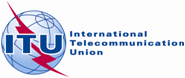 PLENARY MEETINGAddendum 11 to
Document 11(Add.19)-E18 September 2019Original: English/SpanishMember States of the Inter-American Telecommunication Commission (CITEL)Member States of the Inter-American Telecommunication Commission (CITEL)Proposals for the work of the ConferenceProposals for the work of the ConferenceAgenda item 7(K)Agenda item 7(K)